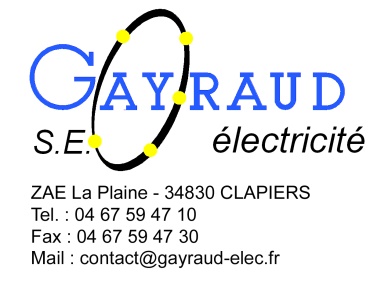 01 DOCUMENTS DE RECEPTION1.2-Autocontrole